YKGSLXkonyn 150/250V; 300/500V; 0,6/1 kV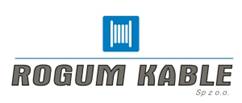 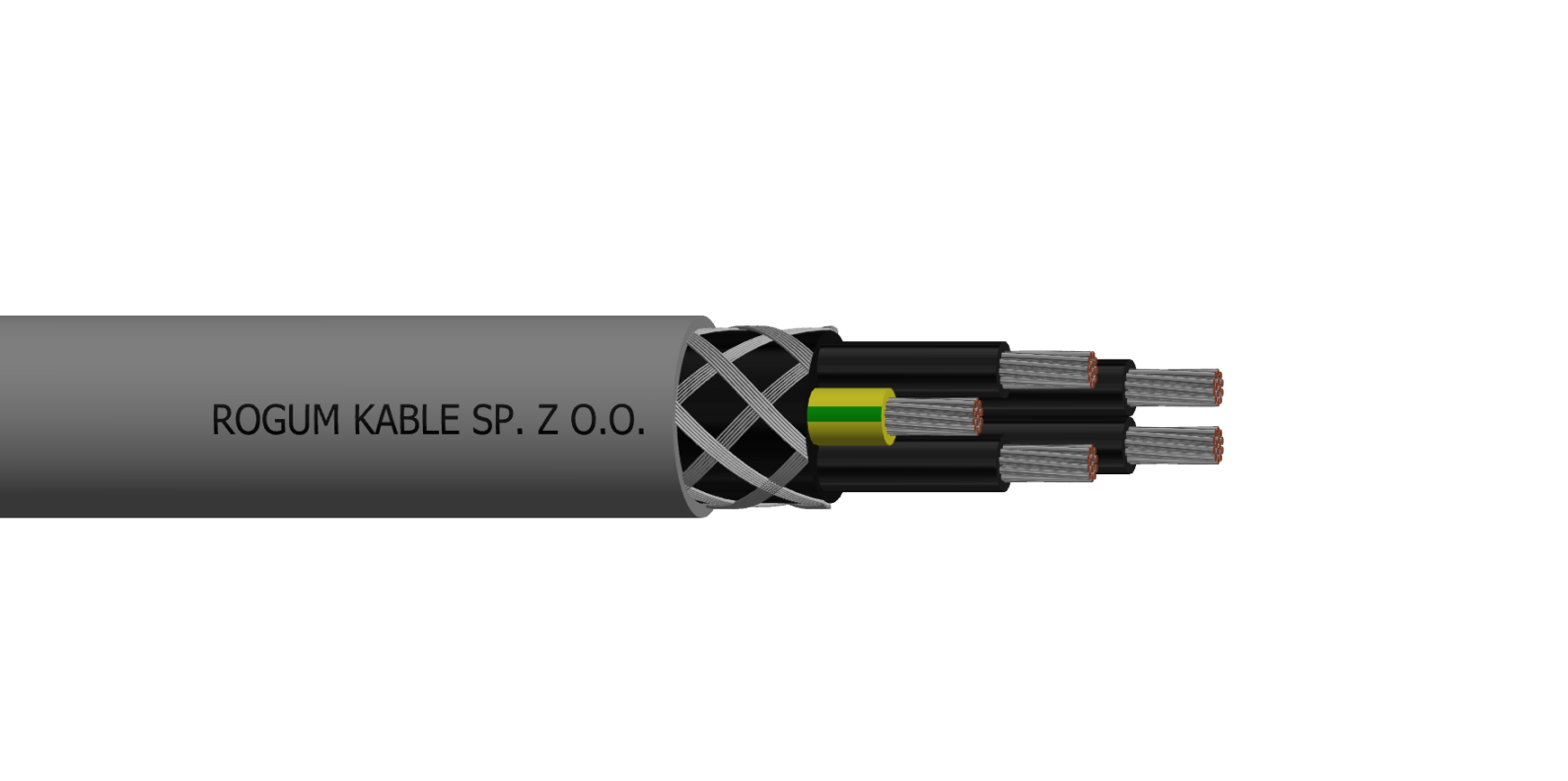 Górnicze kable sygnalizacyjne o izolacji polietylenowej, w osłonie PVC, nierozprzestrzeniające płomienia, na napięcia znamionowe 150/250V, 300/500V lub 0,6/1 kV. Kable wielożyłowe z ekranem ogólnym na powłoce wewnętrznej.Górnicze kable sygnalizacyjne o izolacji polietylenowej, w osłonie PVC, nierozprzestrzeniające płomienia, na napięcia znamionowe 150/250V, 300/500V lub 0,6/1 kV. Kable wielożyłowe z ekranem ogólnym na powłoce wewnętrznej. Zgodność z normamiZN-FKR-01:2018;  PN-EN 60332-1-2:2010/A1:2016-02 BUDOWA BUDOWAŻyły robocze, ochronne, pomocniczeMiedziane wielodrutowe,ocynowane kl.5 wg PN-EN 60228:2007.Izolacja Usieciowana mieszanka poliolefinowa o właściwościach typu EI5 wg PN-EN 50363-5:2010.Ośrodek kablaOśrodek kabla stanowią izolowane  żyły robocze i 1 żyła ochronna skręcone razem we wspólnej powłoce wewnętrznej.Powłoka wewnętrznaWspólna powłoka na ośrodku kabla z PVC TI 1 wg PN-EN 50363-3:2010.Ekran ogólny na powłoce wewnętrznejEkran ogólny na ośrodku izolowanych żył w postaci oplotu z ocynowanych drutów miedzianych ø 0,1 lub 0,2 (zależnie od liczby żył) o gęstości krycia min. 65%.Osłona zewnętrznaPVC TM 1 wg PN-EN 50363-4-1:2010 o zwiększonej odporności na rozprzestrzenianie płomienia  o indeksie tlenowym  minimum  29% Barwa osłonySzara.Identyfikacja żyłŻyły numerowane drukiem kominkowym; żyła żółto-zielona w warstwie zewnętrznej. CHARAKTERYSTYKA CHARAKTERYSTYKANapięcie znamionowe150/250V; 300/500V; 0,6/1 kVNapięcie probiercze1,5 kV; 2,5 kV; 3,5 kVZakres temperatur pracyod -40 oC do +70 oCMinimalna temperatura układania -5 °C Minimalny promień gięcia10 x D (D – średnica zewnętrzna przewodu)Przykład oznaczenia kablaROGUM KABLE sp. z o.o. YKGSLXkonyn 0,6/1 kV 4x1,5+1,5 mm2  ID:2081825  2019  100mbKabel górniczy (KG) sygnalizacyjny (S), z żyłami miedzianymi wielodrutowymi (L), o izolacji PE (X), z ekranem ogólnym z drutów miedzianych ocynowanych (kon) na wewnętrznej powłoce PVC (Y), w osłonie PVC nierozprzestrzeniającej płomienia (yn)Każdy kabelposiada czytelny i trwały nadruk powtarzający się cyklicznie, wydrukowany wzdłużnie na powłoce zewnętrznej zawierający w szczególności: nazwę producenta, typ kabla/przewodu, przekrój, ilość żył, napięcie znamionowe, identyfikator, rok produkcji oraz metraż dostarczanego odcinka.ZASTOSOWANIEZASTOSOWANIEKable nieekranowane lub tylko z ekranem  ogólnym przeznaczone są do pracy w elektroenergetycznych urządzeniach kontrolnych, zabezpieczających i sterowniczych w zakładach górniczych poza strefami zagrożenia wybuchem ,  w polach niemetanowych oraz w wyrobiskach zaliczonych do klasy „A” zagrożenia wybuchem pyłu węglowego.Kable te mogą być dopuszczone do stosowania w polach metanowych w wyrobiskach zaliczonych do stopnia „a”, „b” lub „c” niebezpieczeństwa wybuchu metanu, w wyrobiskach zaliczonych  do klasy „B” zagrożenia wybuchem pyłu węglowego oraz  w obwodach iskrobezpiecznych jedynie pod warunkiem,  że zostaną spełnione wymagania przywołane w dyrektywie Unii Europejskiej ATEX 2014/34/UE i w normach uwzględniających dobrą praktykę inżynierską w zakresie konstrukcji wyrobów stosowanych w atmosferze wybuchowej tzn.: 
1. Zapewnienie skutecznej ochrony przed  uszkodzeniami mechanicznymi w chodnikach,  przekopach,  wyrobiskach o nachyleniu powyżej 45o itp.
2. Nieprzekraczanie w normalnych warunkach napięcia szczytowego o wartości 60 V.
3. Stosowanie wyłącznie w instalacjach stałych Kable nieekranowane lub tylko z ekranem  ogólnym przeznaczone są do pracy w elektroenergetycznych urządzeniach kontrolnych, zabezpieczających i sterowniczych w zakładach górniczych poza strefami zagrożenia wybuchem ,  w polach niemetanowych oraz w wyrobiskach zaliczonych do klasy „A” zagrożenia wybuchem pyłu węglowego.Kable te mogą być dopuszczone do stosowania w polach metanowych w wyrobiskach zaliczonych do stopnia „a”, „b” lub „c” niebezpieczeństwa wybuchu metanu, w wyrobiskach zaliczonych  do klasy „B” zagrożenia wybuchem pyłu węglowego oraz  w obwodach iskrobezpiecznych jedynie pod warunkiem,  że zostaną spełnione wymagania przywołane w dyrektywie Unii Europejskiej ATEX 2014/34/UE i w normach uwzględniających dobrą praktykę inżynierską w zakresie konstrukcji wyrobów stosowanych w atmosferze wybuchowej tzn.: 
1. Zapewnienie skutecznej ochrony przed  uszkodzeniami mechanicznymi w chodnikach,  przekopach,  wyrobiskach o nachyleniu powyżej 45o itp.
2. Nieprzekraczanie w normalnych warunkach napięcia szczytowego o wartości 60 V.
3. Stosowanie wyłącznie w instalacjach stałych CERTYFIKAT I ATESTYCERTYFIKAT I ATESTYCERTYFIKAT I ATESTYCERTYFIKAT I ATESTYAtest EMAG (Sieć Badawacz Łukasiewicz- Instytut Technik Innowacyjnych EMAG).Atest EMAG (Sieć Badawacz Łukasiewicz- Instytut Technik Innowacyjnych EMAG).Atest EMAG (Sieć Badawacz Łukasiewicz- Instytut Technik Innowacyjnych EMAG).Atest EMAG (Sieć Badawacz Łukasiewicz- Instytut Technik Innowacyjnych EMAG).INFORMACJE DODATKOWEINFORMACJE DODATKOWEINFORMACJE DODATKOWEINFORMACJE DODATKOWENa życzenie klienta istnieje możliwość:zmiany barwy powłokiW sprawach dotyczących szczegółowych danych technicznych prosimy o kontakt z naszym Doradcą Technicznym: doradztwotechniczne@rogum.com.pl Na życzenie klienta istnieje możliwość:zmiany barwy powłokiW sprawach dotyczących szczegółowych danych technicznych prosimy o kontakt z naszym Doradcą Technicznym: doradztwotechniczne@rogum.com.pl Na życzenie klienta istnieje możliwość:zmiany barwy powłokiW sprawach dotyczących szczegółowych danych technicznych prosimy o kontakt z naszym Doradcą Technicznym: doradztwotechniczne@rogum.com.pl Na życzenie klienta istnieje możliwość:zmiany barwy powłokiW sprawach dotyczących szczegółowych danych technicznych prosimy o kontakt z naszym Doradcą Technicznym: doradztwotechniczne@rogum.com.pl NUMER KARTY83DATA  WYDANIA06-03-2020BUDOWABUDOWABUDOWABUDOWABUDOWABUDOWABUDOWABUDOWALiczba żył i przekrój znamionowyNajwiększa dopuszczalna średnica pojed. drutu150/250 V150/250 V300/500 V300/500 V0,6/1 kV0,6/1 kVLiczba żył i przekrój znamionowyNajwiększa dopuszczalna średnica pojed. drutuMax średnica zewnętrzna kablaObliczen. masa kablaMax średnica zewnętrzna kablaObliczen. masa kablaMax średnica zewnętrzna kablaObliczen. masa kablan*mm2mmmmkg/kmmmkg/kmmmkg/km1x1+10,2110,710711,112213,91362x1+10,2111,215811,718714,52233x1+10,2111,818012,321415,12554x1+10,2112,520413,124616,02916x1+10.2113,523714,228017,13379x1+10,2116,231617,036920,245411x1+10,2116,634717,540520,649413x1+10,2117,537318,444521,654418x1+10,2119,047220,154023,467120x1+10,2119,950821,058224,472423x1+10,2121,856623,166426,782026x1+10,2122,260923,571427,188829x1+10,2122,966324,376727,995532x1+10,2123,972025,382629,0102736x1+10,2124,778226,190629,911261x1,5+1,50,2111,312711,814614,51672x1,5+1,50,2111,919012,422315,2254 3x1,5+1,50,2112,622613,125815,92904x1,5+1,50,2113,626414,229817,13336x1,5+1,50,2114,530115,134418,13979x1,5+1,50,2117,640718,546221,653111x1,5+1,50,2118,145519,050822,258913x1,5+1,50,2118,849519,855823,065518x1,5+1,50,2120,861321,869825,280720x1,5+1,50,2121,866322,975526,387623x1,5+1,50,2123,775925,085528,699926x1,5+1,50,2124,482125,793129,3107729x1,5+1,50,2125,188426,5100630,1116132x1,5+1,50,2126,095027,4108831,1126636x1,5+1,50,2126,9104828,4118832,11390BUDOWA BUDOWA BUDOWA BUDOWA BUDOWA BUDOWA BUDOWA BUDOWA Liczba żył i przekrój znamionowyNajwiększa dopuszczalna średnica pojed. drutu150/250 V150/250 V300/500 V300/500 V0,6/1 kV0,6/1 kVLiczba żył i przekrój znamionowyNajwiększa dopuszczalna średnica pojed. drutuMax średnica zewnętrzna kablaOrientacyjna masa kablaMax średnica zewnętrzna kablaOrientacyjna masa kablaMax  średnica zewnętrzna kablaOrientacyjna  masa kablan*mm2mmmmkg/kmmmkg/kmmmkg/km1x2,5+2,50,2612,916313,317916,11892x2,5+2,50,2613,824214,327217,13013x2,5+2,50,2614,729115,331718,23514x2,5+2,50,2616,033616,637319,54076x2,5+2,50,2619,339320,244123,34959x2,5+2,50,2119,954520,759823,967711x2,5+2,50,2620,961021,866925,175213x2,5+2,50,2622,966523,974927,383618x2,5+2,50,2624,085725,193628,5105720x2,5+2,50,2626,592927,7101831,3114623x2,5+2,50,2627,0104028,3116131,9131526x2,5+2,50,2627,8115629,2125932,8142529x2,5+2,50,2629,2124830,6136634,4154432x2,5+2,50,2630,5134831,9148635,716701x4+40,3114,523014,925718,42612x4+40,3115,630416,135019,43873x4+40,3116,936717,542320,94614x4+40,3118,243618,850022,45406x4+40,3122,555023,360027,365111x4+40,3123,186624,093828,1103013x4+40,3124,497725,3105029,4115218x4+40,3126,8126427,8134032,2147020x4+40,3131,5138532,8145437,6159823x4+40,3131,9157633,2167238,0183726x4+40,3132,5173233,8181938,7202029x4+40,3133,8189735,2197940,2219932x4+40,3135,0208036,4217041,5238436x4+40,3136,6229038,1239143,42660